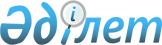 О внесении изменений в решение маслихата района имени Габита Мусрепова от 8 января 2020 года № 56-14 "Об утверждении бюджета Червонного сельского округа района имени Габита Мусрепова на 2020-2022 годы"Решение маслихата района имени Габита Мусрепова Северо-Казахстанской области от 26 августа 2020 года № 65-6. Зарегистрировано Департаментом юстиции Северо-Казахстанской области 28 августа 2020 года № 6511
      В соответствии со статьей 109-1 Бюджетного кодекса Республики Казахстан от 4 декабря 2008 года, подпунктом 1) пункта 1 статьи 6 Закона Республики Казахстан от 23 января 2001 года "О местном государственном управлении и самоуправлении в Республике Казахстан", маслихат района имени Габита Мусрепова Северо-Казахстанской области РЕШИЛ:
      1. Внести в решение маслихата района имени Габита Мусрепова Северо-Казахстанской области "Об утверждении бюджета Червонного сельского округа района имени Габита Мусрепова на 2020-2022 годы" от 8 января 2020 года № 56-14 (опубликовано 20 января 2020 года в Эталонном контрольном банке нормативных правовых актов Республики Казахстан в электронном виде, зарегистрировано в Реестре государственной регистрации нормативных правовых актов под № 5900) следующие изменения:
      пункт 1 изложить в новой редакции:
       "1. Утвердить бюджет Червонного сельского округа района имени Габита Мусрепова на 2020-2022 годы согласно приложениям 1, 2 и 3 соответственно к настоящему решению, в том числе на 2020 год в следующих объемах:
      1) доходы – 212 023,3 тысячи тенге:
      налоговые поступления – 5 250 тысяч тенге;
      неналоговые поступления – 0;
      поступления от продажи основного капитала – 0;
      поступления трансфертов – 206 773,3 тысячи тенге; 
      2) затраты – 212 023,3 тысячи тенге;
      3) чистое бюджетное кредитование – 0:
      бюджетные кредиты – 0;
      погашение бюджетных кредитов – 0;
      4) сальдо по операциям с финансовыми активами – 0:
      приобретение финансовых активов – 0;
      поступления от продажи финансовых активов государства – 0;
      5) дефицит (профицит) бюджета – 0;
      6) финансирование дефицита (использование профицита) бюджета – 0;
      поступление займов – 0;
      погашение займов – 0;
      используемые остатки бюджетных средств – 0.";
      приложение 1 к указанному решению изложить в новой редакции, согласно приложению к настоящему решению.
      2. Настоящее решение вводится в действие с 1 января 2020 года. Бюджет на 2020 год Червонного сельского округа района имени Габита Мусрепова
					© 2012. РГП на ПХВ «Институт законодательства и правовой информации Республики Казахстан» Министерства юстиции Республики Казахстан
				
      Председатель сессии маслихата

      района имени Габита Мусрепова

      Северо-Казахстанской области 

И.Шаймерденов

      Секретарь маслихата

      района имени Габита Мусрепова

      Северо-Казахстанской области 

Е.Адильбеков
Приложениек решению маслихатарайона имени Габита МусреповаСеверо-Казахстанской областиот 26 августа 2020 года № 65-6Приложение 1к решению маслихатарайона имени Габита МусреповаСеверо-Казахстанской областиот 8 января 2020 года № 56-14
Категория
Класс
Подкласс
Наименование
Сумма (тысяч тенге)
1. Доходы
212 023,3
1
Налоговые поступления
5 250
01
Подоходный налог
600
2
Индивидуальный подоходный налог
600
04
Налоги на собственность
4 650
1
Налоги на имущество 
50
3
Земельный налог
350
4
Налог на транспортные средства 
4 250
2
Неналоговые поступления
0
3
Поступления от продажи основного капитала
0
4
Поступления трансфертов
206 773,3
02
Трансферты из вышестоящих органов государственного управления
206 773,3
3
Трансферты из районного (города областного значения) бюджета
206 773,3
Функцио-нальная группа
Админис-тратор бюджетных программ
Прог-рамма
Наименование
Сумма (тысяч тенге)
2. Затраты
212 023,3
01
Государственные услуги общего характера
17 045
124
Аппарат акима города районного значения, села, поселка, сельского округа
17 045
001
Услуги по обеспечению деятельности акима города районного значения, села, поселка, сельского округа
13 325
022
Капитальные расходы государственного органа
3 720
12
Транспорт и коммуникации
104 633,4
124
Аппарат акима города районного значения, села, поселка, сельского округа
104 633,4
008
Освещение улиц населенных пунктов
10 700
009
Обеспечение санитарии населенных пунктов
500 
011
Благоустройство и озеленение населенных пунктов
12 300
014
 Организация водоснабжения населенных пунктов 
81 133,4
13
Прочие
90 344,9
124
Аппарат акима города районного значения, села, поселка, сельского округа
90 344,9
013
Обеспечение функционирования автомобильных дорог в городах районного значения, селах, поселках ,сельских округах
90 344,9
3. Чистое бюджетное кредитование
0
Бюджетные кредиты
0
Погашение бюджетных кредитов
0
4. Сальдо по операциям с финансовыми активами
0
Приобретение финансовых активов
0
Поступления от продажи финансовых активов государства
0
5. Дефицит (профицит) бюджета
0
6. Финансирование дефицита (использование профицита) бюджета
0
Поступление займов
0
Погашение займов
0
Используемые остатки бюджетных средств
0